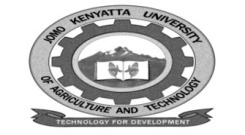 W1-2-60-1-6JOMO KENYATTA UNIVERSITY OF AGRICULTURE AND TECHNOLOGYUNIVERSITY EXAMINATIONS 2018/2019EXAMINATION FOR THE DEGREE OF BACHELOR OF DEVELOPMENT STUDIES HSD 2312:  GLOBALIZASTION  AND THE AFRICAN  RENAISSANCEDATE: AUGUST 2019                                                                               TIME: 2  HOURSINSTRUCTIONS:  ANSWER QUESTION ONE AND ANY OTHER TWO QUESTIONS.QUESTION ONE a.	Using relevant  examples, Describe the factors that have been responsible  for  the rise 	and increase in globalization in the world.				(15 marks)b.	How do we measure the extent to which a  country is said to be globalized.(15 marks)QUESTION TWOElaborate the key ideas of Thabo Mbeki that constitute  Africa’s development challenges  that requires  Renaissance.				(20 marks)QUESTION THREEa.	Explain the eras that constitute the history of globalization.			(12 marks)b.	Examine the various features or areas that characterize globalization.	(8  marks)QUESTION FOURa.	What  is Nyerere considered a key  scholar in relation to African  Renaissance?					(10 marks)b.	How is social globalization measured?				(10 marks)QUESTION FIVEa.	Argue against globalization using examples in an economy.			(10 marks)b.	Why did the idea of African Renaissance foiled?				(10 marks)